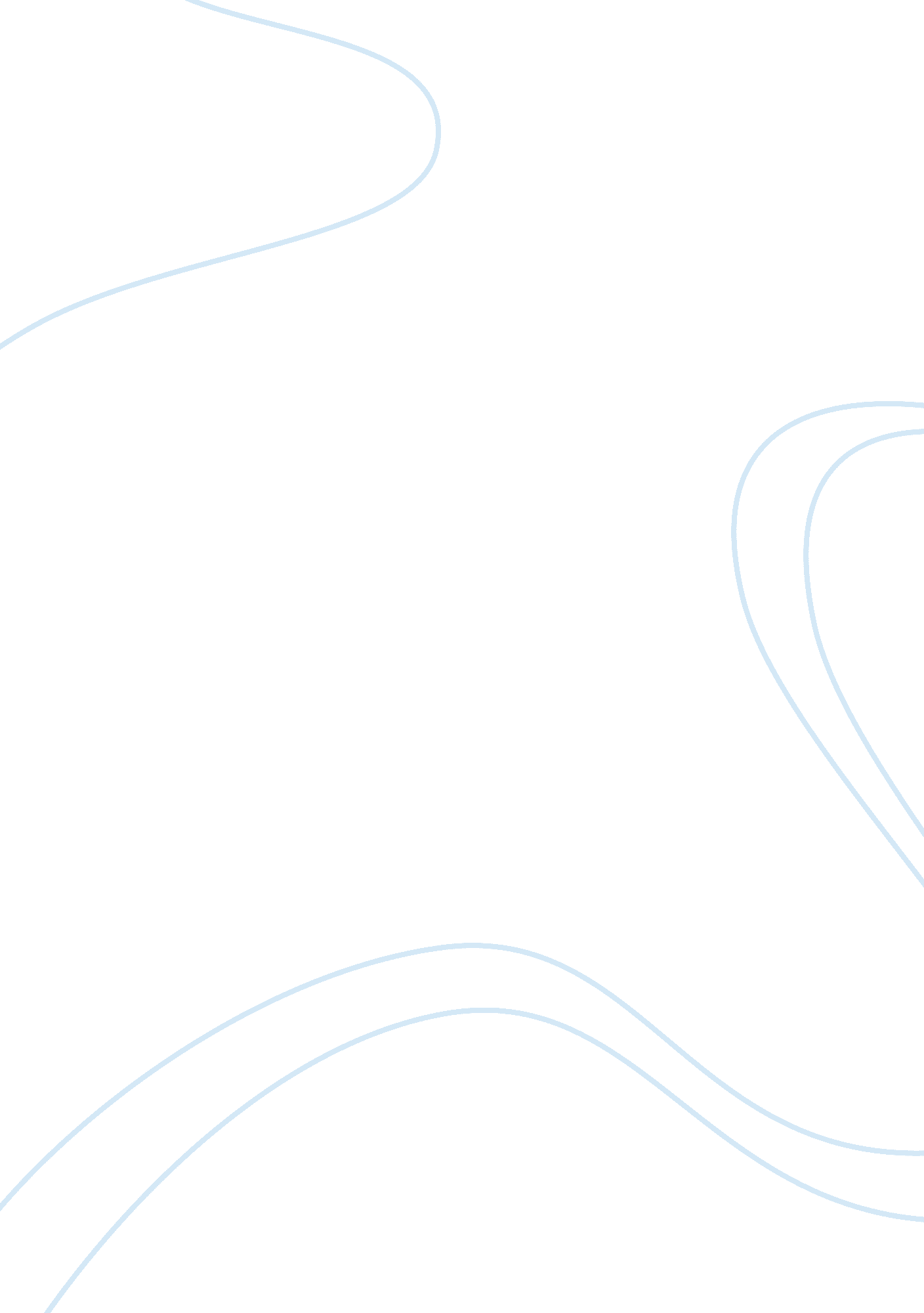 Kenyon a disease can affect a person’s bodyBusiness, Career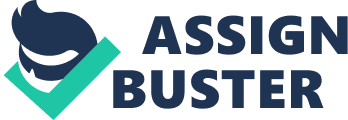 Kenyon Jones Mr. BrilesEnglish B11/30/17                                        Physical therapistA physical therapist handles the treatment of disease, injury, or deformity by physical methods such as massage, heat treatment, and exercise rather than by drugs or surgery. To uphold this position you need to have patience . Patience is an important part in this choice of work because an injury or a disease can affect a person’s  body for a duration of time . You will need to understand the severity of the spot of where the injury took place. A physical therapist is also has to be positive , caring , and they have to hold their self accountable. Before becoming a Physical Therapist you obviously have to go through basic training and you have to have a minimum degree in order to enter this profession. In order to begin training you would have to have earned your master’s degree in physical therapy. The best universities in that field of work are the University of Pittsburgh, USC , Washington University, and Emory University. If you are very serious on pursuing this occupation you should work hard enough in high school to be able to gain a scholarship or get accepted into these schools.  Which the average amount of years that you would have to spend to achieve your master’s would be 3 years (Fields, 1).  As far training goes the classes that you should take in high school in order to become advanced before entering training are biology class , health, and social sciences. Anyone interested in doing this work must also be able to communicate clearly, follow directions, and work as part of a team. English or communication classes can help you improve on these skills (Occupational Therapy Assistants and Aides, 2017). In the interview that was required the Physical therapist that was giving advice stated that “ if you are serious about being a physical therapist earning anatomy is a huge key in this profession if you do not know this by the time you are out of high school you should consider a different profession.”  When entering a job you want to choose a job that has a fair salary and a job with great benefits . The earnings for an aid in this specific occupation is between $19, 820 to $48, 950 depending on their position and what they are doing (Occupational Therapy Assistants and Aides, 2017).  Which is very impressive if you are coming out of college and beginning to learn and study the position of a physical therapist. The earnings for an assistant is between $38, 440 to $78, 080 (Occupational Therapy Assistants and Aides , 2017). You  also can  may make more than that in this position which is a ridiculous amount of money to bring in for an assistant so imagine the yearly earnings for someone who is in a higher position they are making a large fraction of their companies money. Now there is and process to earning this magnificent amount of money . Benefits for full-time workers depend on the employer. They generally include health and life insurance, paid sick and vacation time, holiday pay, and a retirement plan  (occupational Therapy Assistants and Aides, 2017). Skills that are need for this job are to be Patient and to have  compassion , empathy, enthusiasm, personability, articulateness, physical and mechanical ability to use equipment related to the job. You also have to understand the person you are working with to have a full understanding of the injury and the healing process and whatever the person you are trying to get back to health is dealing with you have to set realistic goals for them so that the healing process can go as smooth as possible. Especially if it is and athlete , they are going to know how long they are out for you have to be reasonable but be honest at the same time. You have to understand that you do not want to satisfy the athlete by telling them what they want to hear. You have to be honest with the person and you have to understand the severity of the injury. In the interview that was required the question that was asked was how hard is it working with athletes and a person who does not play sports ? He replied” you can tell the difference people who do not play sports because they are more patient than the athletes that come in because you guys are in a rush.” “ You have to kind of try to get them on your side and try to get them to  understand the severity of the injury before rushing back because they could possibly continue to strane the injury and as a physical therapist you need that skill to persuade in order to gain the person’s respect that you have a higher level of intelligence in the field of the injury and that you know what’s best. ”  A physical Therapist should want to lend an open hand to try to help others . “ A Physical Therapist should be articulate. He or she may be required to explain procedures and therapies to both patients and their families, coaches, and trainers. He or she should be able to give directions to others in a way they understand. Physical Therapists must be able to supervise others, including assistants and aides”      ( Field , 1).  Another skill that they have to have is positivity. You never know what a person may be going through during this time that they get injured or have to go to physical therapy. Some may come through and be down because they have to come or may be sad because they do not feel that they are getting better. During the interview that was required the that was ask was what do you do to keep a person’s spirits up during their time? He replied you have to build a healthy relationship with the person and you have to grow on each other, Lie when you first came in you were down that you were out for the season and you set a goal to come back by December and we worked and our relationship grow to the point where you believed in what we were telling you and we made your goal come true it was the words of encouragement and the trust that we built between each other. ” The Job opportunities are growing rapidly and the chances that the physical therapist position job is going away are very slim. Matter of fact with the advancement of technology the job is only going to grow from here on out. The job will continue to grow and it will go further and the physical aspect will also improve and it will eventually make the healing process become a whole lot smoother. This job is beneficial for any family in so many aspects of the profession between the nefits the salary and just making certain relationships that could benefit you for a lifetime. The benefits are  great and the salary is even better it’s a win win situation no matter how you look at it. It is important to know how long the process can take and how to get yourself ready for this situation if you can become patience enough to go through the whole process you will become successful. And all of the characteristics to be a Physical Therapist describes nobody better . This job can set you up for a great life financially who in their right mind would turn that down.” Occupational Therapy Assistants and Aides.” Ferguson’s Career Guidance Center Facts On File News Services, Infobase, 2017, fcg. infobase. com/recordurl. asp? aid= 151215&id= 293242. Devantier, Alecia T. “ Joan Morse, Physical Therapist.” Ferguson’s Career Guidance Center Facts On File News Services, Infobase, fcg. infobase. com/recordurl. asp? aid= 151215= 295785. Fields, Shelly. “ Physical Therapist.” Ferguson’s Career Guidance Center Facts On File News Services, Infobase, fcg. infobase. com/recordurl. asp? aid= 151215&id= 293286>.” The Physical Therapy Interview Process.” Ferguson’s Career Guidance Center Facts On File News Services, Infobase, fcg. infobase. com/recordurl. asp? aid= 151215= 14676. 